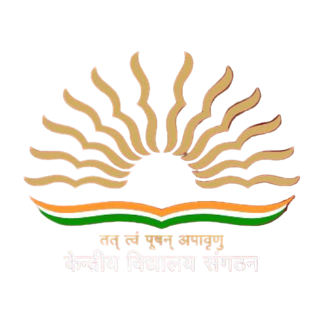 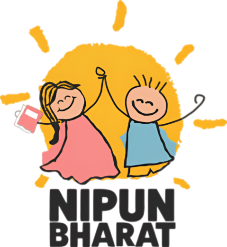 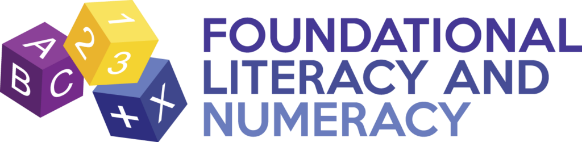 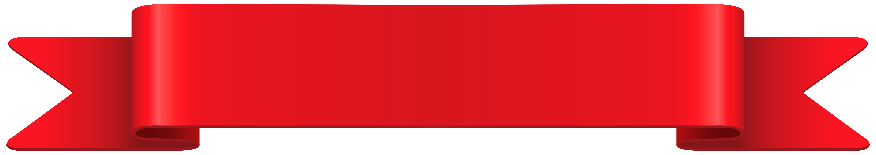 केन्द्रीय विद्यालय अहमदाबाद छावनी में सत्र 2023-24 बालवाटिका III  में प्रवेश हेतु ऑनलाइन पंजीकरण 06.07.2023  को सुबह 09.00 बजे से 18.07.2023 को सायं 7.00 बजे तक किया जाएगा । इच्छुक अभिभावकों द्वारा निम्न सारिणी के अनुसार ऑनलाइन आवेदन किया जा सकता है ।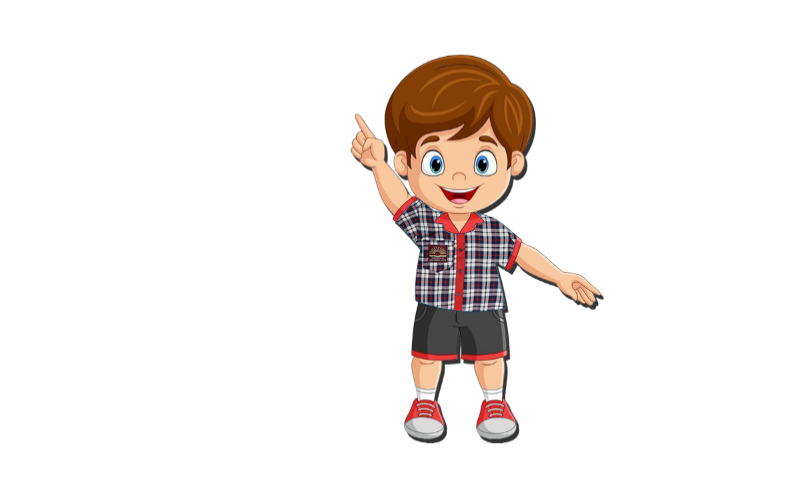                               आयु सीमा: 5 वर्ष पूर्ण लेकिन 6 वर्ष पूर्ण न हों ।                        वेबसाइट/Web: https://ahmedabadcantt.kvs.ac.in		      प्राचार्य आवेदन शुरू होने की तिथी06.07.2023  सुबह 09.00 बजे सेआवेदन की अंतिम तिथी 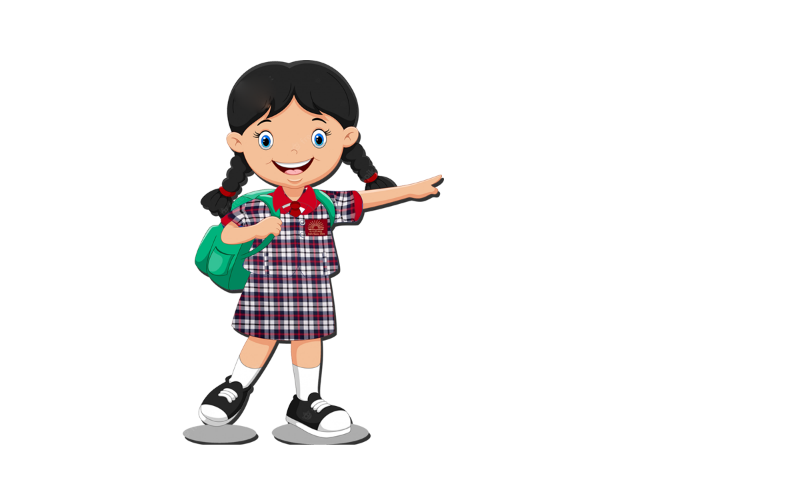 18.07.2023 को सायं 7.00 बजे तकअस्थायी एवं प्रतीक्षा सूची 20.07.2023 प्रवेश प्रक्रिया21.07.2023 से 28.07.2023 